(๒๒)										       สำหรับศาลใช้รายงานกระบวนพิจารณา				        		         คดีหมายเลขดำที่             /๒๕(รับสารภาพ/สืบประกอบ)				         คดีหมายเลขแดงที่           /๒๕             ศาล............................วันที่            เดือน                             พุทธศักราช  ๒๕ความอาญา 		 พนักงานอัยการ...................................................................................................โจทก์ระหว่าง	 		..............................................................................................................................จำเลยผู้พิพากษาออกนั่งพิจารณาคดีนี้เวลา            นาฬิกา นัดสอบคำให้การ  โจทก์มาศาล	สืบเนื่องจากสถานการณ์การแพร่ระบาดของโรคติดเชื้อไวรัสโคโรนา ๒๐๑๙  มีความรุนแรง
เพิ่มมากขึ้น  เพื่อเป็นการลดการแพร่ระบาดของโรคติดเชื้อดังกล่าวในเรือนจำ/ทัณฑสถาน.......................ศาลจึงอ่านและอธิบายฟ้องให้จำเลยฟังผ่านระบบการประชุมทางจอภาพไปยังเรือนจำ/ทัณฑสถาน....................................โดยจำเลยได้ให้การต่อหน้า…………………………………………………………………..ตำแหน่ง....................................................................สักขีพยาน  ซึ่งได้จัดทำบันทึกคำให้การและรายงานของสักขีพยานให้จำเลยลงลายมือชื่อไว้แล้วก่อนเริ่มพิจารณาศาลสอบจำเลยว่ามีทนายความหรือไม่จำเลยแถลงว่าไม่มีทนายความและไม่ต้องการทนายความศาลอ่านและอธิบายฟ้องให้จำเลยฟังแล้ว  จำเลยให้การรับสารภาพและรับว่าเป็นบุคคลคนเดียวกับจำเลยในคดีอาญาหมายเลขดำ / แดง ที่....................................ของศาล.................................ที่โจทก์ขอให้นับโทษต่อ / บวกโทษ / เพิ่มโทษ ตามบันทึกคำให้การที่สักขีพยานและศาลบันทึกไว้ โจทก์แถลงว่า  ขอสืบพยานโจทก์ประกอบคำรับสารภาพจำเลย	นัดสืบพยานโจทก์ประกอบคำรับสารภาพของจำเลยในวันที่.............................................เวลา..................................นาฬิกาอนึ่ง  ศาลสอบจำเลยผ่านระบบการประชุมทางจอภาพ  จำเลยจึงไม่อาจลงลายมือชื่อได้  
จึงบันทึกไว้./(				)	(				) บันทึก / อ่าน					ลงชื่อ................................................โจทก์					ลงชื่อ  (ผ่านการประชุมทางจอภาพ)  จำเลย 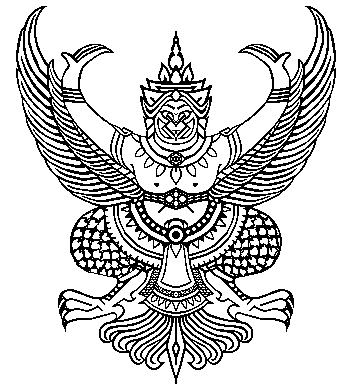 